ЛЕГАЛИЗАЦИЯ ТРУДОВЫХ ОТНОШЕНИЙ 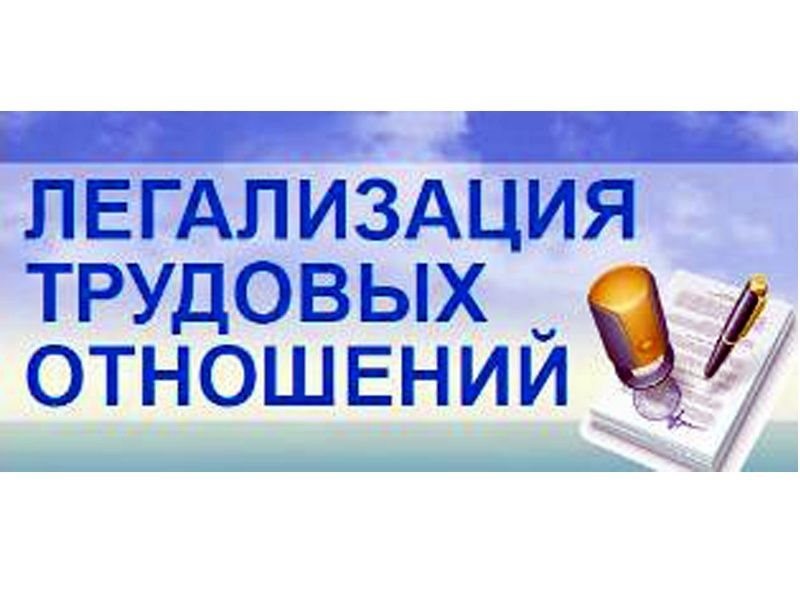 В настоящее время легализация теневой занятости и скрытых форм оплаты труда является одной из основных задач в сфере социально-правовых отношений.Проблема заключается в том, что значительное число организаций, в основном, малого и среднего бизнеса, не желая уплачивать налоги с фонда оплаты труда в полном объёме, официально выплачивают только часть зарплаты. Другую, как правило, большую её часть, выплачивают в конверте, не отражая в бухгалтерских документах. Также зачастую встречаются случаи сокрытия трудовых отношений. В результате бюджет недополучает обязательные платежи от фонда оплаты труда. А сами граждане, соглашаясь с такой формой расчетов за труд, лишают себя, в свою очередь, возможности оплаты больничных листов и других видов пособий и в перспективе могут рассчитывать только на минимальные пенсии, т.к. при начислении любых выплат учитываются только официальные данные, представленные работодателями.Важно помнить, что неофициальная выплата заработной платы влечет за собой не только нарушение работодателями действующего законодательства, но и ущемление социальных прав работников. Нелегальный работник  лишается пенсионных накоплений и всех страховых выплат: за больничные листы, пособия по беременности и родам, уходу за ребенком.При возникновении вопросов можно обратиться за консультацией в отдел трудовых отношений и мониторинга показателей эффективности деятельности органов местного самоуправления администрации Новооскольского городского округа по телефону: 8(47 233) 4-53-34.